BULLETIN D’INSCRIPTION GROUPE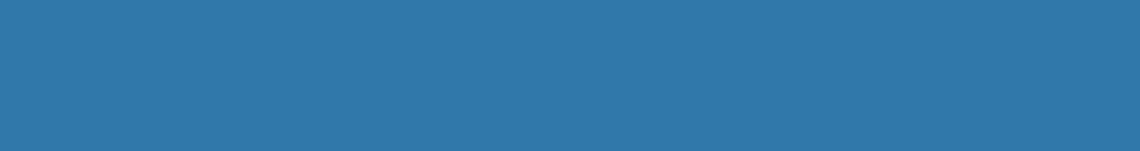 Conseil de l’EuropeNom : l____l____l____l____l____l____l____l____l____l____l____l____l____l____l____l____l____lPrénom : I____l____l____l____l____l____l____l____l____l____l____l____l____l____l____l____lIntitulé sur le dossard : I___l___l___l___l___l___l___l___l___l___l___l___l___l___l___l MAXIMUM 15 caractères. UNIQUEMENT DES LETTRES (pas de chiffres).Sexe :	□F	□M	Date de naissance : _______/___________/_____________Email : ___________________________________________________________________________Comité entreprise/association : CONSEIL DE L’EUROPEPour les licenciés FF Athlétisme et FF TriathlonN° de licence : _____________________________________________________________________Nom du Club : _____________________________________________________________________1) CHOIX DE L’EPREUVEDIMANCHE 12 MAIMARCHE NORDIQUE COMPETITION – 9 KM (né en 2002 et 2003) : 14€MARCHE NATURE LOISIR – 5 KM (né en 2002 et 2003) : 11€Certificat médical non requis ; pas de chronométrageSEMI MARATHON (né en 2001 et avant) : 19€Choisissez votre SAS de départ : □ licencié FFA/FFtri  □ -1h40	□ -1h50  □ -2h	□ +2hCertificat médical ou licence : Les épreuves de course à pied et la marche nordique compétition sont ouvertes aux licenciés FFA et FF Triathlon, ainsi qu’aux non-licenciés FFA et FF Triathlon, remplissant les conditions minimales d’âge. Les coureurs devront fournir à l’inscription (article 231-1-3 du code du sport) :1- soit une copie de leur licence sportive FFA, les licences compétitions FFTri, FFCO et FFPM de la saison en cours. Les licences compétitions FSCF, FSGT, UFOLEP de la saison en cours sont acceptés si elles font apparaître de façon précise la mention athlétisme.2- soit un certificat médical comportant la mention d’absence de contre-indication à la pratique de la course à pied/athlétisme en compétition datant de moins d’un an au jour des courses Article 231-1-3 du code du sportPOUR LES MINEURS :J’autorise mon enfant à participer aux Courses de Strasbourg-Europe 2019 (signature du représentant légal)Tout coureur participant aux Courses de Strasbourg autorise expressément les organisateurs des Courses de Strasbourg ainsi que leur ayant droits tels que partenaires et médias à utiliser les images fixes ou audiovisuelles sur lesquelles il pourrait apparaître, prises à l’occasion de sa participation à l’évènement, sur tous les supports, y compris les documents promotionnels et/ou publicitaires, dans le monde entier et pour la durée la plus longue prévue par la loi, les règlements et les traités en vigueur, y compris pour les prolongations éventuelles qui pourraient être apportées à cette durée.CNIL : Conformément à la Loi informatique et libertés n°78-17 du janvier 1978, vous disposez d’un droit d’accès, de modification, de rectification et de suppression des données qui vous concernent. Sauf opposition de votre part (par courrier indiquant votre nom, prénom, adresse et n° de dossard), vos coordonnées pourront être transmises à des organismes extérieurs et vous pourrez être amenés à recevoir des propositions de leur part.MARCHE DE L’EUROPE : 8€Certificat médical non requisPas d’inscription nécessaire pour les enfants nés après 2007 sous la responsabilité d’un parent10 KM (né en 2002 et 2003 inclus) : 14€Choisissez votre SAS de départ :□ licencié FFA/FFtri  □ -45min	□ -50min  □ -55min	□ -1h	□ -1h05  □ +1h055 KM (né entre 2002 et 2005 inclus) : 11€CHALLENGE A.C.S.E (né en 1999 et avant) : 35€Participation aux 3 épreuves (Semi + 10km + 5km) : Départ SAS licenciéBALADE ROLLER 10km (né en 2003 et avant) : 2€Certificat médical non requis2) CHOIX DU T-SHIRT (selon disponibilités)Taille :  □  S	□ M	□ L	□ XL	□ XXL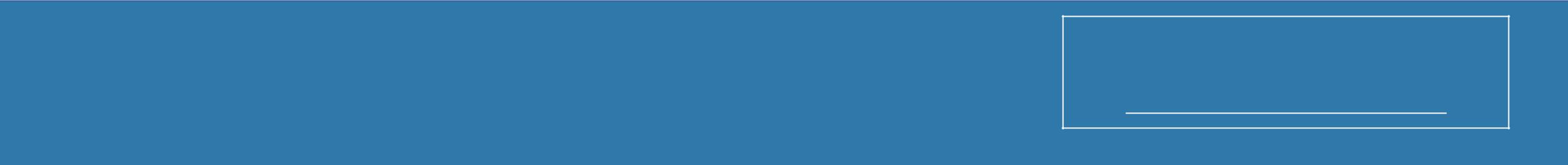 BULLETIN A RETOURNER A THOMAS Fabrice (Bâtiment D – D029) accompagné de votre :
- certificat médical ou licence.- règlement par chèqueCERTIFICAT MEDICALD’ABSENCE DE CONTRE INDICATION A LA PRATIQUE DE LA COURSE A PIED EN COMPETITION OU LICENCE VALIDE : A REMETTRE A VOTRE RESPONSABLE GROUPEOBLIGATOIRE POUR TOUS :OBLIGATOIRE POUR TOUS :Date :Je dégage les organisateurs de toute responsabilité enJe dégage les organisateurs de toute responsabilité encas d’accident.cas d’accident.Signature :J’ai pris connaissance du règlement des Courses deJ’ai pris connaissance du règlement des Courses deSignature :J’ai pris connaissance du règlement des Courses deJ’ai pris connaissance du règlement des Courses deStrasbourg-Europe 2019 (disponible sur le site :Strasbourg-Europe 2019 (disponible sur le site :www.coursesdestrasbourg.eu )www.coursesdestrasbourg.eu )